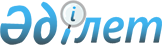 О внесении изменений в решение районного маслихата от 27 августа 2018 года № 225 "Об определении размера и порядка оказания жилищной помощи в Айтекебийском районе"
					
			Утративший силу
			
			
		
					Решение Айтекебийского районного маслихата Актюбинской области от 10 декабря 2019 года № 339. Зарегистрировано Департаментом юстиции Актюбинской области 18 декабря 2019 года № 6555. Утратило силу решением Айтекебийского районного маслихата Актюбинской области от 27 марта 2024 года № 181
      Сноска. Утратило силу решением Айтекебийского районного маслихата Актюбинской области от 27.03.2024 № 181 (вводится в действие по истечении десяти календарных дней после дня его первого официального опубликования).
      В соответствии со статьей 6 Закона Республики Казахстан от 23 января 2001 года "О местном государственном управлении и самоуправлении в Республике Казахстан", статьей 50 Закона Республики Казахстан от 6 апреля 2016 года "О правовых актах", постановлением Правительства Республики Казахстан от 30 декабря 2009 года № 2314 "Об утверждении Правил предоставления жилищной помощи", Айтекебийский районный маслихат РЕШИЛ:
      1. Внести в решение районного маслихата от 27 августа 2018 года № 225 "Об определении размера и порядка оказания жилищной помощи в Айтекебийском районе" (зарегистрированное в Реестре государственной регистрации нормативных правовых актов № 3-2-162, опубликованное 4 октября 2018 года в эталонном контрольном банке нормативных правовых актов Республики Казахстан в электронном виде) следующие изменения:
      в Размере и порядке оказания жилищной помощи в Айтекебийском районе, определенным вышеуказанным решением:
      в пункте 1:
      подпункт 1) изложить в следующей новой редакции:
      "1) потребления коммунальных услуг и услуг связи в части увеличения абонентской платы за телефон, подключенный к сети телекоммуникаций, семьям (гражданам), являющимся собственниками или нанимателями (поднанимателями) жилища;";
      пункты 3 и 3-1 изложить в следующей новой редакции:
      "3. Жилищная помощь оказывается по предъявленным поставщиками счетам на оплату коммунальных услуг за счет бюджетных средств лицам, постоянно проживающим в данной местности.
      3-1. Семья (гражданин) (либо его представитель по нотариально заверенной доверенности) вправе обратиться в "Государственную корпорацию "Правительство для граждан" (далее – Государственная корпорация) или на веб–портал "электронного правительства" за назначением жилищной помощи один раз в квартал.".
      2. Государственному учреждению "Аппарат Айтекебийского районного маслихата" в установленном законодательством порядке обеспечить:
      1) государственную регистрацию настоящего решения в Департаменте юстиции Актюбинской области;
      2) размещение настоящего решения на интернет-ресурсе акимата Айтекебийского района, после его официального опубликования.
      3. Настоящее решение вводится в действие по истечении десяти календарных дней после дня его первого официального опубликования.
					© 2012. РГП на ПХВ «Институт законодательства и правовой информации Республики Казахстан» Министерства юстиции Республики Казахстан
				
      Председатель сессии Айтекебийского районного маслихата

      Б. Сейлханов

      Секретарь Айтекебийского районного маслихата

      Е. Тансыкбаев
